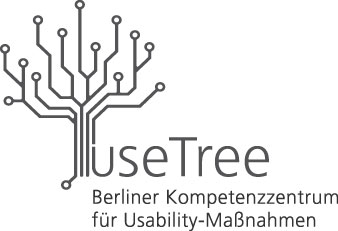 USABILITY STYLEGUIDE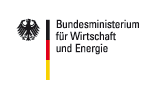 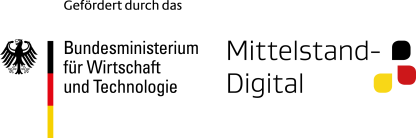 Johannes Schweig, Charlotte SpangUSABILITY STYLEGUIDEHalten Sie Ergebnisse und Schlussfolgerungen aus bisherigen Usability-Maßnahmen im diesem bereitgestellten Template fest.ZieleErkenntnisse aus Nutzertests und sonstigen Usability-Aktivitäten (Expertenevaluationen, Fragebögen, Interviews, …) für zukünftige Designs und Entwicklungen übersichtlich festhaltenAufwandsverminderungBenutzerunterstützung durch Konsistenz von Bedienelementen, Navigation o.ä. über mehrere Seiten, Programme oder Produkte hinwegAnleitungGeben Sie der Regel einen aussagekräftigen Titel.Formatieren Sie den Titel mit der Formatvorlage „Titel der Gestaltungsregel“, damit er im Inhaltsverzeichnis auftaucht.Erläutern sie kurz, was Sie entschieden haben, im Feld ‚Gestaltungsregel‘.Fügen Sie so wenn möglich ein Bild hinzu. Dies vereinfacht das Verständnis enorm.Füllen Sie das Feld ‚Begründung der Entscheidung‘ aus, um die Regel (auch für andere) nachvollziehbar zu machen. Falls sich die Voraussetzungen / Begründungen / Bedingungen in Zukunft ändern, kann die Regel dann auch leicht geändert werden. Am besten füllen Sie das Template „on the go“ aus, also immer wenn eine Gestaltungsentscheidung getroffen wurde, z.B.  im Meeting mit dem Designer.Nehmen Sie sich die Zeit, sich Gedanken zu Ihrem persönlichen Usability-Styleguide zu machen und bindende Normen für Ihr Produkt festzulegen. Dies wird Ihnen im weiteren Entwicklungsprozess viel Abstimmungs- und Entscheidungsaufwand sparen und automatisch für konsistente und damit benutzerfreundliche Neu- und Weiterentwicklungen sorgen.BeispieleSie finden auf der folgenden Seite drei Beispiele, wie sie das Template ausfüllen können und zudem einige Fragestellungen. Weiter hinten haben wir für Sie einige Fragestellungen vorbereitet, die Sie zum Einstieg für Ihr System beantworten und damit Ihre Gestaltungsregeln finden können. Diese können auf Ihr System mehr oder weniger zutreffen. Für Ihre persönliche maßgeschneiderte Lösung können Sie die leeren Felder am Ende des Dokumentes verwenden.Sie können die Liste z.B. alphabetisch sortieren oder sie in Kategorien einteilen. Mögliche Kategorien könnten sein: Navigationselemente, Buttons & Icons, Rückmeldung, Farbcodierung, Konsistenz, Menüs, Fenster, Links, Suche, Layout, ...WeiterdenkenWenn Sie noch mehr Anregungen suchen, was sich lohnt festzulegen, beschäftigen Sie sich mit dem Methodenblatt zu Usability-Heuristiken. Gehen Sie diese anhand Ihres Systemes durch und überlegen Sie sich, an welcher Stelle Sie daraus Gestaltungsregeln für sich festlegen können. BEISPIELEIhr persönlicher StyleguideJetzt sind Sie dran!Welche Navigation oder Darstellungsform verwenden Sie um den Nutzer über den Fortschritt des Systems in Kenntnis zu setzen?Wie werden Eingaben des Nutzers verarbeitet/mit diesen umgegangen (z.B. wenn der Nutzer ein Formular ausfüllt und dann auf zurück geht oder ein Feld vergisst und weiter will) ?Z.B. werden gespeichert; gehen verloren; es gibt keine Nutzereingaben,…Wie erfolgt die Rückmeldung an den User, wenn er/sie warten muss oder das System lädt?Z.B. örtlich gebunden an den Ort des Fehlers ODER als Popup in der Mitte ODER an einem anderen prominenten Punkt? Wird sie durch einen Ton/Farbe/Animation hervorgehoben?Mit welcher Formulierung und in welcher Form machen Sie den Nutzer darauf aufmerksam, dass eingegebene Daten gelöscht werden, wenn er den Prozess nun abbricht?Wie informieren Sie den Nutzer darüber, dass Daten übernommen wurden oder seine Eingabe erfolgreich war? Auch wenn Sie sich für keine Rückmeldung entscheiden, halten Sie es hier fest.Z.B. Wir verwenden einheitlich die Formulierung: „Vielen Dank, Ihre Eingaben wurden gespeichert“ in waldgrün oder Der Bestätigungsbutton wird grün wenn alle Eingaben richtig sind und kann erst dann gedrückt werden. Oder: Keine Rückmeldung.Wie erfolgt die Fehlervermeidung bei falschen Eingaben des Nutzers?Z.B. Autokorrektur; Feedback über Falscheingabe;  Beschränkung der Eingabemöglichkeiten (z.B. nur Zahlen-Tastatur bei einem nur Zahlenfeld anzeigen; nur bestimmte Dateiformate hochladbar)Wie sind Fehlermeldungen gestaltet? Wo befinden sie sich? Welche Formulierungen können Sie für gängige Fehlermeldungen festhalten? Welche Farbe haben die Fehlermeldungen?Z.B. Hervorhebung (Optisch/Akustisch/Haptisch/ etc.) von Fehlermeldungen, Inhalt der Fehlermeldung (Ort des Fehlers, Fehlerursache, Behebungsmöglichkeiten)Wie muss ein Nutzer vorgehen um sich einzuloggen?Z.B. immer zwei Felder: Benutzername und PasswortIn welcher Form können Daten / Uhrzeiten ausgewählt werden? Gibt es einen Datepicker? Falls ein Freifeld vorliegt, welche Formate sind möglich? Wie wird dem Nutzer mitgeteilt, welche Formate möglich sind?Z.B. Datepicker oder alle Formate möglich (TT/MM/JJJJ + TT.MM.JJJJ + TT/MM/JJ + TT.MM.JJ + JJ-MM-TT)Wie heben Sie Dinge / Informationen hervor?Z.B. Fett / Kursiv / Farbig / Kasten / 3D / …Wie unterstützen Sie den Nutzer beim Treffen einer Auswahl? Schlagen Sie Möglichkeiten vor? Verwenden Sie Dropdowns / Radiobuttons / Slider?An welcher Stelle platzieren Sie den Button, der den Nutzer im Prozess weiterbringt? Wie ist der Button gestaltet? Was steht darauf?An welcher Stelle platzieren Sie den Button, der den Nutzer im Prozess zurückbringt? Wie ist der Button gestaltet? Was steht darauf?In welcher Sprache ist ihr System? Ist diese Sprache überall durchgesetzt (System, Buttons, Tooltips, Mouseover, Namensgebung von Bildern / Dateien) ?Haben Sie bestimmten Elementen eine Farbe zugewiesen? Wenn ja, welche?Leere Kästen für Sie. Diese können Sie nach Bedarf kopieren und so Ihren Styleguide nach eigenen Ansprüchen erweitern.Titel / Name(als Überschrift formatieren!)NavigationGestaltungsregel Wir entscheiden uns für eine Breadcrumb NavigationIllustration / Screenshot mit Erläuterung:Begründung der Entscheidung: Unterstützt die Orientierung des Nutzers am besten und bietet gute Navigationsmöglichkeiten.Titel / Name(als Überschrift formatieren!)FehlermeldungenGestaltungsregel Wir verwenden möglichst aussagekräftige Fehlermeldungen, die dem Nutzer mitteilen: 1. Wo das Problem liegt 2. Was das Problem ist und 3. Was er zu dessen Behebung tun kann.Die Fehlermeldungen tauchen nah am Ort des Auftretens auf und sind rot.Illustration / Screenshot mit Erläuterung: Begründung der Entscheidung: Wir haben im Nutzertest herausgefunden, dass Nutzer sehr frustriert waren, wenn es nicht weiterging, aber sie nicht wussten, warum oder nicht wussten, was sie tun sollen.Titel / Name(als Überschrift formatieren!)Rückmeldung beim SpeichernGestaltungsregel Wir verwenden einheitlich die Formulierung: „Vielen Dank, Ihre Eingaben wurden gespeichert“ in waldgrünIllustration / Screenshot mit Erläuterung: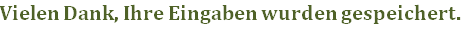 Begründung der Entscheidung: Wir haben festgestellt, dass wir auf verschiedenen Seiten verschiedene Formulierungen für dieselbe Sache verwendet hatten. Außerdem war die ehemals pinke Farbe oft als Signal für eine Fehlermeldung aufgefasst worden. Deswegen haben wir uns auf grün geeinigt.Titel / Name(als Überschrift formatieren!)Gestaltungsregel Illustration / Screenshot mit Erläuterung:Begründung der Entscheidung: Titel / Name(als Überschrift formatieren!)Gestaltungsregel Illustration / Screenshot mit Erläuterung:Begründung der Entscheidung: Titel / Name(als Überschrift formatieren!)NutzereingabenGestaltungsregel Illustration / Screenshot mit Erläuterung:Begründung der Entscheidung: Titel / Name(als Überschrift formatieren!)Rückmeldung beim LadenGestaltungsregel Illustration / Screenshot mit Erläuterung:Begründung der Entscheidung: Titel / Name(als Überschrift formatieren!)Warnung bei AbbruchGestaltungsregel Illustration / Screenshot mit Erläuterung:Begründung der Entscheidung: Titel / Name(als Überschrift formatieren!)Rückmeldung bei erfolgreichen EingabenGestaltungsregel Illustration / Screenshot mit Erläuterung:Begründung der Entscheidung: Titel / Name(als Überschrift formatieren!)Fehleingaben des NutzersGestaltungsregel Illustration / Screenshot mit Erläuterung:Begründung der Entscheidung: Titel / Name(als Überschrift formatieren!)FehlermeldungenGestaltungsregel Illustration / Screenshot mit Erläuterung:Begründung der Entscheidung: Titel / Name(als Überschrift formatieren!)Reihenfolge / Gestaltung LoginprozessGestaltungsregel Illustration / Screenshot mit Erläuterung:Begründung der Entscheidung: Titel / Name(als Überschrift formatieren!)Datums- / UhrzeitauswahlGestaltungsregel Illustration / Screenshot mit Erläuterung:Begründung der Entscheidung: Titel / Name(als Überschrift formatieren!)HervorhebungenGestaltungsregel Illustration / Screenshot mit Erläuterung:Begründung der Entscheidung: Titel / Name(als Überschrift formatieren!)Auswahl treffenGestaltungsregel Illustration / Screenshot mit Erläuterung:Begründung der Entscheidung: Titel / Name(als Überschrift formatieren!)FortschrittsbuttonGestaltungsregel Illustration / Screenshot mit Erläuterung:Begründung der Entscheidung: Titel / Name(als Überschrift formatieren!)ZurückbuttonGestaltungsregel Illustration / Screenshot mit Erläuterung:Begründung der Entscheidung: Titel / Name(als Überschrift formatieren!)SpracheGestaltungsregel Illustration / Screenshot mit Erläuterung:Begründung der Entscheidung: Titel / Name(als Überschrift formatieren!)FarbgebungGestaltungsregel Illustration / Screenshot mit Erläuterung:Begründung der Entscheidung: Titel / Name(als Überschrift formatieren!)Gestaltungsregel Illustration / Screenshot mit Erläuterung:Begründung der Entscheidung: Titel / Name(als Überschrift formatieren!)Gestaltungsregel Illustration / Screenshot mit Erläuterung:Begründung der Entscheidung: 